INSTITUTO DE CIÊNCIAS EXATAS MESTRADO NACIONAL PROFISSIONAL EM ENSINO DE FÍSICANOME COMPLETO DO MESTRANDO´TITULO DA DISSERTAÇÃO: Subtítulo (Opcional)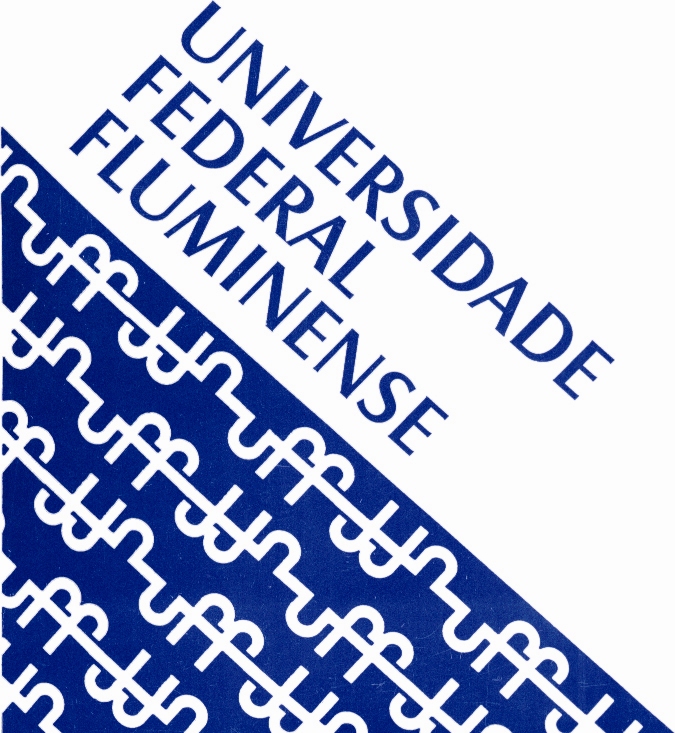 						 	VOLTA REDONDA							         ANO